DATOS DE INVENTARIO:Nota: Para cada acción de Designación o Restitución del Automotor, en conjunto la persona que entrega y la que recibe, deberán validar la totalidad del inventario y relacionar las novedades correspondientes si las hay.FECHA DE REGISTRO, SEGUIMIENTO, CONTROL Y ARCHIVO: __________________________ / RESPONSABLE REGISTRO, SEGUIMIENTO, CONTROL Y ARCHIVO: ______________________________________ / CARGO: ____________________________ / DEPENDENCIA: ___________________________OBSERVACIONES: __________________________________________________________________________________________________________________________________________________________________________________________________________________________________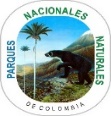 FORMATO DESIGNACION, RESTITUCION E INVENTARIO PARA AUTOMOTORESCódigo: GRF_FO_38FORMATO DESIGNACION, RESTITUCION E INVENTARIO PARA AUTOMOTORESVersión:  2FORMATO DESIGNACION, RESTITUCION E INVENTARIO PARA AUTOMOTORESVigente desde dd/mm/aa: 12/12/2018DATOS DE IDENTIFICACION DEL VEHICULO AUTOMOTOR:DATOS DE IDENTIFICACION DEL VEHICULO AUTOMOTOR:DATOS DE IDENTIFICACION DEL VEHICULO AUTOMOTOR:DATOS DE IDENTIFICACION DEL VEHICULO AUTOMOTOR:DATOS DE IDENTIFICACION DEL VEHICULO AUTOMOTOR:DATOS PERSONA QUE AUTORIZA LA DESIGNACION DEL VEHICULO AUTOMOTOR:DATOS PERSONA QUE AUTORIZA LA DESIGNACION DEL VEHICULO AUTOMOTOR:DATOS PERSONA QUE AUTORIZA LA DESIGNACION DEL VEHICULO AUTOMOTOR:DATOS PERSONA QUE AUTORIZA LA DESIGNACION DEL VEHICULO AUTOMOTOR:MARCA:PLACA:NOMBRE Y APELLIDO: _________________________________________NOMBRE Y APELLIDO: _________________________________________NOMBRE Y APELLIDO: _________________________________________C.C. No.: ____________________________TIPO VEHICULO:MODELO:CARGO O CONTRATO:  ________________________________CARGO O CONTRATO:  ________________________________DEPENDENCIA: ________________________________DEPENDENCIA: ________________________________COLOR:CHASIS No.:INFORMACIÓN GENERAL DE LA DESIGNACION DEL VEHÍCULO AUTOMOTOR (Solo Interdependencias):INFORMACIÓN GENERAL DE LA DESIGNACION DEL VEHÍCULO AUTOMOTOR (Solo Interdependencias):INFORMACIÓN GENERAL DE LA DESIGNACION DEL VEHÍCULO AUTOMOTOR (Solo Interdependencias):INFORMACIÓN GENERAL DE LA DESIGNACION DEL VEHÍCULO AUTOMOTOR (Solo Interdependencias):LICENCIA DE TRANSITO No.:VIN No.:DEPENDENCIA SOLICITANTE:  __________________________________________________________________________DEPENDENCIA SOLICITANTE:  __________________________________________________________________________DEPENDENCIA SOLICITANTE:  __________________________________________________________________________DEPENDENCIA SOLICITANTE:  __________________________________________________________________________No. INTERNO INVENTARIO:SOAT No.:NOMBRE DEL SOLICITANTE: ____________________________________NOMBRE DEL SOLICITANTE: ____________________________________NOMBRE DEL SOLICITANTE: ____________________________________C.C.: _______________________________No. MOTOR:POLIZA TODORIESGO No.:DESTINO PROGRAMADO:    ____________________________________________________________________________DESTINO PROGRAMADO:    ____________________________________________________________________________DESTINO PROGRAMADO:    ____________________________________________________________________________DESTINO PROGRAMADO:    ____________________________________________________________________________DEPENDENCIA DE ASIGNACION:CONSECUTIVO FORMATO No. :FECHA DE INICIO: ________________________________FECHA DE TERMINACION: __________________________FECHA DE TERMINACION: __________________________FECHA DE TERMINACION: __________________________INSPECCION GENERALINSPECCION GENERALINSPECCION GENERALINSPECCION GENERALINSPECCION GENERALINSPECCION INTERIORINSPECCION INTERIORINSPECCION INTERIORINSPECCION INTERIORINSPECCION INTERIORINSPECCION EQUIPO DE CARRETERA Y HERRAMIENTASINSPECCION EQUIPO DE CARRETERA Y HERRAMIENTASINSPECCION EQUIPO DE CARRETERA Y HERRAMIENTASINSPECCION EQUIPO DE CARRETERA Y HERRAMIENTASINSPECCION EQUIPO DE CARRETERA Y HERRAMIENTASINSPECCION EQUIPO DE CARRETERA Y HERRAMIENTASINSPECCION EQUIPO DE CARRETERA Y HERRAMIENTASINSPECCION EQUIPO DE CARRETERA Y HERRAMIENTASDETALLE INSPECCIONADOCANTBMANOTACIONDETALLE INSPECCIONADOCANTBMANOTACIONDETALLE INSPECCIONADODETALLE INSPECCIONADODETALLE INSPECCIONADODETALLE INSPECCIONADOCANTBMANOTACIONLLAVE ENCENDIDO MOTORINSTRUMENTOS TABLEROKIT Extintor:Tacos:Gato:LLAVE CHAPA DE PUERTASPITOTriángulos:Cruceta:Botiquín:Alicates:LLAVE CHAPA DE BODEGAPARASOLESPalanca Gato:Martillo:Llaves Mil:Cortafrío:BRAZOS LIMPIAPARABRISASLUZ INTERIOR DE TECHOPalanca Pernos:Hombre Solo:Expansiva:Bristol:PLUMILLASESPEJO RETROVISOR INTERNOAtornillador:Fusible Rep:Linterna:Galón:MOTOR LIMPIAPARABRISASTAPICERÍARep. Bombillo:LUCES POSICIÓN Y PARQUEO DELANTERASCOJINERIAOtros:Otros:Otros:Otros:DEFENSA DELANTERAENCENDEDORFAROLASCENICEROSDIRECCIONALES DELANTERASLLANTAS Y RINESINSPECCION COMPLEMENTARIAINSPECCION COMPLEMENTARIAINSPECCION COMPLEMENTARIAINSPECCION COMPLEMENTARIAINSPECCION COMPLEMENTARIAINSPECCION DOCUMENTOS Y ADICIONALESINSPECCION DOCUMENTOS Y ADICIONALESINSPECCION DOCUMENTOS Y ADICIONALESINSPECCION DOCUMENTOS Y ADICIONALESINSPECCION DOCUMENTOS Y ADICIONALESINSPECCION DOCUMENTOS Y ADICIONALESINSPECCION DOCUMENTOS Y ADICIONALESINSPECCION DOCUMENTOS Y ADICIONALESCOPASDETALLE INSPECCIONADOCANTBMANOTACIONDETALLE INSPECCIONADODETALLE INSPECCIONADODETALLE INSPECCIONADODETALLE INSPECCIONADOCANTBMANOTACIONEMBLEMASMOTORLICENCIA DE TRANSITO ORIGINALLICENCIA DE TRANSITO ORIGINALLICENCIA DE TRANSITO ORIGINALLICENCIA DE TRANSITO ORIGINALTAPA TANQUE GASOLINATAPA ACEITE-CARTERSOAT VIGENTE ORIGINALSOAT VIGENTE ORIGINALSOAT VIGENTE ORIGINALSOAT VIGENTE ORIGINALDIRECCIONALES TRASERASVARILLA MEDIDOR DEL ACEITECERTIFICACION TECNICOMECANICA VIGENTE Y ORIGINAL CERTIFICACION TECNICOMECANICA VIGENTE Y ORIGINAL CERTIFICACION TECNICOMECANICA VIGENTE Y ORIGINAL CERTIFICACION TECNICOMECANICA VIGENTE Y ORIGINAL LUCES POSICIÓN Y PARQUEO TRASERASBATERÍAALARMA (   ) / CONTROL ALARMA (   )ALARMA (   ) / CONTROL ALARMA (   )ALARMA (   ) / CONTROL ALARMA (   )ALARMA (   ) / CONTROL ALARMA (   )DEFENSA TRASERAARO SUJETADOR DE BATERÍABLOQUEO (   ) / CONTROL BLOQUEO (   )BLOQUEO (   ) / CONTROL BLOQUEO (   )BLOQUEO (   ) / CONTROL BLOQUEO (   )BLOQUEO (   ) / CONTROL BLOQUEO (   )AMORTIGUADORESRADIO (   ) / ANTENA (   ) / RADIOTELEFONO (   )TERCER STOP (   )  /  LUZ PARA LA PLACA (   )TERCER STOP (   )  /  LUZ PARA LA PLACA (   )TERCER STOP (   )  /  LUZ PARA LA PLACA (   )TERCER STOP (   )  /  LUZ PARA LA PLACA (   )ESPEJOS LATERALES EXTERNOSCONTROL REMOTO RADIOPLATON (   ) / ESTACAS (   ) / CARPA (   ) / PARRILLA (   )PLATON (   ) / ESTACAS (   ) / CARPA (   ) / PARRILLA (   )PLATON (   ) / ESTACAS (   ) / CARPA (   ) / PARRILLA (   )PLATON (   ) / ESTACAS (   ) / CARPA (   ) / PARRILLA (   )LLANTA DE REPUESTOG.P.SOtros:Otros:Otros:Otros:BAJO - DUPLICADORPERNOS Y TUERCAS DE SEGURIDAD PARA RIN1DESCRIPCION DEL ESTADO DEL VEHICULO AUTOMOTOR AL MOMENTO DE LA DESIGNACIONDESCRIPCION DEL ESTADO DEL VEHICULO AUTOMOTOR AL MOMENTO DE LA DESIGNACIONDESCRIPCION DEL ESTADO DEL VEHICULO AUTOMOTOR AL MOMENTO DE LA DESIGNACIONDESCRIPCION DEL ESTADO DEL VEHICULO AUTOMOTOR AL MOMENTO DE LA DESIGNACIONDESCRIPCION DEL ESTADO DEL VEHICULO AUTOMOTOR AL MOMENTO DE LA DESIGNACION2DESCRIPCION DE NOVEDADES INTEGRALES DEL VEHICULO AUTOMOTOR AL MOMENTO DE LA RESTITUCIONDESCRIPCION DE NOVEDADES INTEGRALES DEL VEHICULO AUTOMOTOR AL MOMENTO DE LA RESTITUCIONDESCRIPCION DE NOVEDADES INTEGRALES DEL VEHICULO AUTOMOTOR AL MOMENTO DE LA RESTITUCIONDESCRIPCION DE NOVEDADES INTEGRALES DEL VEHICULO AUTOMOTOR AL MOMENTO DE LA RESTITUCIONDESCRIPCION DE NOVEDADES INTEGRALES DEL VEHICULO AUTOMOTOR AL MOMENTO DE LA RESTITUCIONESTADO DEL FUNCIONAMIENTO MECANICO:ESTADO DEL FUNCIONAMIENTO MECANICO:ESTADO DEL FUNCIONAMIENTO MECANICO:ESTADO DEL FUNCIONAMIENTO MECANICO:ESTADO DEL FUNCIONAMIENTO MECANICO:ESTADO DEL FUNCIONAMIENTO MECANICO:ESTADO DE LATONERIA Y PINTURA:ESTADO DE LATONERIA Y PINTURA:ESTADO DE LATONERIA Y PINTURA:ESTADO DE LATONERIA Y PINTURA:ESTADO DE LATONERIA Y PINTURA:ESTADO DE LATONERIA Y PINTURA:OTRAS:OTRAS:OTRAS:OTRAS:OTRAS:OTRAS:DESIGNACION(Inicial)CIUDAD:1CIUDAD:1FECHA:FECHA:HORA:RESTITUCION (Final)CIUDAD:1CIUDAD:1FECHA:FECHA:HORA:DESIGNACION(Inicial)KILOMETRAJE:NIVEL COMBUSTIBLE:NIVEL COMBUSTIBLE:LIMPIEZA INTERIOR  Y  EXTERIOR:LIMPIEZA INTERIOR  Y  EXTERIOR:RESTITUCION (Final)KILOMETRAJE:NIVEL COMBUSTIBLE:NIVEL COMBUSTIBLE:LIMPIEZA INTERIOR Y EXTERIOR:LIMPIEZA INTERIOR Y EXTERIOR:DESIGNACION(Inicial)ENTREGADO POR:ENTREGADO POR:RECIBIDO POR:RECIBIDO POR:RECIBIDO POR:RESTITUCION (Final)ENTREGADO POR:ENTREGADO POR:RECIBIDO POR:RECIBIDO POR:RECIBIDO POR:DESIGNACION(Inicial)NOMBRE:NOMBRE:NOMBRE:NOMBRE:NOMBRE:RESTITUCION (Final)NOMBRE:NOMBRE:NOMBRE:NOMBRE:NOMBRE:DESIGNACION(Inicial)C.C. No.:C.C. No.:C.C. No.:C.C. No.:C.C. No.:RESTITUCION (Final)C.C. No.:C.C. No.:C.C. No.:C.C. No.:C.C. No.:DESIGNACION(Inicial)CARGO:CARGO:CARGO:CARGO:CARGO:RESTITUCION (Final)CARGO:CARGO:CARGO:CARGO:CARGO:DESIGNACION(Inicial)DEPENDENCIA:DEPENDENCIA:DEPENDENCIA:DEPENDENCIA:DEPENDENCIA:RESTITUCION (Final)DEPENDENCIA:DEPENDENCIA:DEPENDENCIA:DEPENDENCIA:DEPENDENCIA:DESIGNACION(Inicial)FIRMA:FIRMA:FIRMA:FIRMA:FIRMA:RESTITUCION (Final)FIRMA:FIRMA:FIRMA:FIRMA:FIRMA:3DESCRIPCION DEL ESTADO DEL VEHICULO AUTOMOTOR AL MOMENTO DE LA DESIGNACIONDESCRIPCION DEL ESTADO DEL VEHICULO AUTOMOTOR AL MOMENTO DE LA DESIGNACIONDESCRIPCION DEL ESTADO DEL VEHICULO AUTOMOTOR AL MOMENTO DE LA DESIGNACIONDESCRIPCION DEL ESTADO DEL VEHICULO AUTOMOTOR AL MOMENTO DE LA DESIGNACIONDESCRIPCION DEL ESTADO DEL VEHICULO AUTOMOTOR AL MOMENTO DE LA DESIGNACION4DESCRIPCION DE NOVEDADES INTEGRALES DEL VEHICULO AUTOMOTOR AL MOMENTO DE LA RESTITUCIONDESCRIPCION DE NOVEDADES INTEGRALES DEL VEHICULO AUTOMOTOR AL MOMENTO DE LA RESTITUCIONDESCRIPCION DE NOVEDADES INTEGRALES DEL VEHICULO AUTOMOTOR AL MOMENTO DE LA RESTITUCIONDESCRIPCION DE NOVEDADES INTEGRALES DEL VEHICULO AUTOMOTOR AL MOMENTO DE LA RESTITUCIONDESCRIPCION DE NOVEDADES INTEGRALES DEL VEHICULO AUTOMOTOR AL MOMENTO DE LA RESTITUCIONESTADO DEL FUNCIONAMIENTO MECANICO:ESTADO DEL FUNCIONAMIENTO MECANICO:ESTADO DEL FUNCIONAMIENTO MECANICO:ESTADO DEL FUNCIONAMIENTO MECANICO:ESTADO DEL FUNCIONAMIENTO MECANICO:ESTADO DEL FUNCIONAMIENTO MECANICO:ESTADO DE LATONERIA Y PINTURA:ESTADO DE LATONERIA Y PINTURA:ESTADO DE LATONERIA Y PINTURA:ESTADO DE LATONERIA Y PINTURA:ESTADO DE LATONERIA Y PINTURA:ESTADO DE LATONERIA Y PINTURA:OTRAS:OTRAS:OTRAS:OTRAS:OTRAS:OTRAS:DESIGNACION(Inicial)CIUDAD:1CIUDAD:1FECHA:FECHA:HORA:RESTITUCION (Final)CIUDAD:1CIUDAD:1FECHA:FECHA:HORA:DESIGNACION(Inicial)KILOMETRAJE:NIVEL COMBUSTIBLE:NIVEL COMBUSTIBLE:LIMPIEZA INTERIOR  Y  EXTERIOR:LIMPIEZA INTERIOR  Y  EXTERIOR:RESTITUCION (Final)KILOMETRAJE:NIVEL COMBUSTIBLE:NIVEL COMBUSTIBLE:LIMPIEZA INTERIOR Y EXTERIOR:LIMPIEZA INTERIOR Y EXTERIOR:DESIGNACION(Inicial)ENTREGADO POR:ENTREGADO POR:RECIBIDO POR:RECIBIDO POR:RECIBIDO POR:RESTITUCION (Final)ENTREGADO POR:ENTREGADO POR:RECIBIDO POR:RECIBIDO POR:RECIBIDO POR:DESIGNACION(Inicial)NOMBRE:NOMBRE:NOMBRE:NOMBRE:NOMBRE:RESTITUCION (Final)NOMBRE:NOMBRE:NOMBRE:NOMBRE:NOMBRE:DESIGNACION(Inicial)C.C. No.:C.C. No.:C.C. No.:C.C. No.:C.C. No.:RESTITUCION (Final)C.C. No.:C.C. No.:C.C. No.:C.C. No.:C.C. No.:DESIGNACION(Inicial)CARGO:CARGO:CARGO:CARGO:CARGO:RESTITUCION (Final)CARGO:CARGO:CARGO:CARGO:CARGO:DESIGNACION(Inicial)DEPENDENCIA:DEPENDENCIA:DEPENDENCIA:DEPENDENCIA:DEPENDENCIA:RESTITUCION (Final)DEPENDENCIA:DEPENDENCIA:DEPENDENCIA:DEPENDENCIA:DEPENDENCIA:DESIGNACION(Inicial)FIRMA:FIRMA:FIRMA:FIRMA:FIRMA:RESTITUCION (Final)FIRMA:FIRMA:FIRMA:FIRMA:FIRMA:5DESCRIPCION DEL ESTADO DEL VEHICULO AUTOMOTOR AL MOMENTO DE LA DESIGNACIONDESCRIPCION DEL ESTADO DEL VEHICULO AUTOMOTOR AL MOMENTO DE LA DESIGNACIONDESCRIPCION DEL ESTADO DEL VEHICULO AUTOMOTOR AL MOMENTO DE LA DESIGNACIONDESCRIPCION DEL ESTADO DEL VEHICULO AUTOMOTOR AL MOMENTO DE LA DESIGNACIONDESCRIPCION DEL ESTADO DEL VEHICULO AUTOMOTOR AL MOMENTO DE LA DESIGNACION6DESCRIPCION DE NOVEDADES INTEGRALES DEL VEHICULO AUTOMOTOR AL MOMENTO DE LA RESTITUCIONDESCRIPCION DE NOVEDADES INTEGRALES DEL VEHICULO AUTOMOTOR AL MOMENTO DE LA RESTITUCIONDESCRIPCION DE NOVEDADES INTEGRALES DEL VEHICULO AUTOMOTOR AL MOMENTO DE LA RESTITUCIONDESCRIPCION DE NOVEDADES INTEGRALES DEL VEHICULO AUTOMOTOR AL MOMENTO DE LA RESTITUCIONDESCRIPCION DE NOVEDADES INTEGRALES DEL VEHICULO AUTOMOTOR AL MOMENTO DE LA RESTITUCIONESTADO DEL FUNCIONAMIENTO MECANICO:ESTADO DEL FUNCIONAMIENTO MECANICO:ESTADO DEL FUNCIONAMIENTO MECANICO:ESTADO DEL FUNCIONAMIENTO MECANICO:ESTADO DEL FUNCIONAMIENTO MECANICO:ESTADO DEL FUNCIONAMIENTO MECANICO:ESTADO DE LATONERIA Y PINTURA:ESTADO DE LATONERIA Y PINTURA:ESTADO DE LATONERIA Y PINTURA:ESTADO DE LATONERIA Y PINTURA:ESTADO DE LATONERIA Y PINTURA:ESTADO DE LATONERIA Y PINTURA:OTRAS:OTRAS:OTRAS:OTRAS:OTRAS:OTRAS:DESIGNACION(Inicial)CIUDAD:1CIUDAD:1FECHA:FECHA:HORA:RESTITUCION (Final)CIUDAD:1CIUDAD:1FECHA:FECHA:HORA:DESIGNACION(Inicial)KILOMETRAJE:NIVEL COMBUSTIBLE:NIVEL COMBUSTIBLE:LIMPIEZA INTERIOR  Y  EXTERIOR:LIMPIEZA INTERIOR  Y  EXTERIOR:RESTITUCION (Final)KILOMETRAJE:NIVEL COMBUSTIBLE:NIVEL COMBUSTIBLE:LIMPIEZA INTERIOR Y EXTERIOR:LIMPIEZA INTERIOR Y EXTERIOR:DESIGNACION(Inicial)ENTREGADO POR:ENTREGADO POR:RECIBIDO POR:RECIBIDO POR:RECIBIDO POR:RESTITUCION (Final)ENTREGADO POR:ENTREGADO POR:RECIBIDO POR:RECIBIDO POR:RECIBIDO POR:DESIGNACION(Inicial)NOMBRE:NOMBRE:NOMBRE:NOMBRE:NOMBRE:RESTITUCION (Final)NOMBRE:NOMBRE:NOMBRE:NOMBRE:NOMBRE:DESIGNACION(Inicial)C.C. No.:C.C. No.:C.C. No.:C.C. No.:C.C. No.:RESTITUCION (Final)C.C. No.:C.C. No.:C.C. No.:C.C. No.:C.C. No.:DESIGNACION(Inicial)CARGO:CARGO:CARGO:CARGO:CARGO:RESTITUCION (Final)CARGO:CARGO:CARGO:CARGO:CARGO:DESIGNACION(Inicial)DEPENDENCIA:DEPENDENCIA:DEPENDENCIA:DEPENDENCIA:DEPENDENCIA:RESTITUCION (Final)DEPENDENCIA:DEPENDENCIA:DEPENDENCIA:DEPENDENCIA:DEPENDENCIA:DESIGNACION(Inicial)FIRMA:FIRMA:FIRMA:FIRMA:FIRMA:RESTITUCION (Final)FIRMA:FIRMA:FIRMA:FIRMA:FIRMA:7DESCRIPCION DEL ESTADO DEL VEHICULO AUTOMOTOR AL MOMENTO DE LA DESIGNACIONDESCRIPCION DEL ESTADO DEL VEHICULO AUTOMOTOR AL MOMENTO DE LA DESIGNACIONDESCRIPCION DEL ESTADO DEL VEHICULO AUTOMOTOR AL MOMENTO DE LA DESIGNACIONDESCRIPCION DEL ESTADO DEL VEHICULO AUTOMOTOR AL MOMENTO DE LA DESIGNACIONDESCRIPCION DEL ESTADO DEL VEHICULO AUTOMOTOR AL MOMENTO DE LA DESIGNACION8DESCRIPCION DE NOVEDADES INTEGRALES DEL VEHICULO AUTOMOTOR AL MOMENTO DE LA RESTITUCIONDESCRIPCION DE NOVEDADES INTEGRALES DEL VEHICULO AUTOMOTOR AL MOMENTO DE LA RESTITUCIONDESCRIPCION DE NOVEDADES INTEGRALES DEL VEHICULO AUTOMOTOR AL MOMENTO DE LA RESTITUCIONDESCRIPCION DE NOVEDADES INTEGRALES DEL VEHICULO AUTOMOTOR AL MOMENTO DE LA RESTITUCIONDESCRIPCION DE NOVEDADES INTEGRALES DEL VEHICULO AUTOMOTOR AL MOMENTO DE LA RESTITUCIONESTADO DEL FUNCIONAMIENTO MECANICO:ESTADO DEL FUNCIONAMIENTO MECANICO:ESTADO DEL FUNCIONAMIENTO MECANICO:ESTADO DEL FUNCIONAMIENTO MECANICO:ESTADO DEL FUNCIONAMIENTO MECANICO:ESTADO DEL FUNCIONAMIENTO MECANICO:ESTADO DE LATONERIA Y PINTURA:ESTADO DE LATONERIA Y PINTURA:ESTADO DE LATONERIA Y PINTURA:ESTADO DE LATONERIA Y PINTURA:ESTADO DE LATONERIA Y PINTURA:ESTADO DE LATONERIA Y PINTURA:OTRAS:OTRAS:OTRAS:OTRAS:OTRAS:OTRAS:DESIGNACION(Inicial)CIUDAD:1CIUDAD:1FECHA:FECHA:HORA:RESTITUCION (Final)CIUDAD:1CIUDAD:1FECHA:FECHA:HORA:DESIGNACION(Inicial)KILOMETRAJE:NIVEL COMBUSTIBLE:NIVEL COMBUSTIBLE:LIMPIEZA INTERIOR  Y  EXTERIOR:LIMPIEZA INTERIOR  Y  EXTERIOR:RESTITUCION (Final)KILOMETRAJE:NIVEL COMBUSTIBLE:NIVEL COMBUSTIBLE:LIMPIEZA INTERIOR Y EXTERIOR:LIMPIEZA INTERIOR Y EXTERIOR:DESIGNACION(Inicial)ENTREGADO POR:ENTREGADO POR:RECIBIDO POR:RECIBIDO POR:RECIBIDO POR:RESTITUCION (Final)ENTREGADO POR:ENTREGADO POR:RECIBIDO POR:RECIBIDO POR:RECIBIDO POR:DESIGNACION(Inicial)NOMBRE:NOMBRE:NOMBRE:NOMBRE:NOMBRE:RESTITUCION (Final)NOMBRE:NOMBRE:NOMBRE:NOMBRE:NOMBRE:DESIGNACION(Inicial)C.C. No.:C.C. No.:C.C. No.:C.C. No.:C.C. No.:RESTITUCION (Final)C.C. No.:C.C. No.:C.C. No.:C.C. No.:C.C. No.:DESIGNACION(Inicial)CARGO:CARGO:CARGO:CARGO:CARGO:RESTITUCION (Final)CARGO:CARGO:CARGO:CARGO:CARGO:DESIGNACION(Inicial)DEPENDENCIA:DEPENDENCIA:DEPENDENCIA:DEPENDENCIA:DEPENDENCIA:RESTITUCION (Final)DEPENDENCIA:DEPENDENCIA:DEPENDENCIA:DEPENDENCIA:DEPENDENCIA:DESIGNACION(Inicial)FIRMA:FIRMA:FIRMA:FIRMA:FIRMA:RESTITUCION (Final)FIRMA:FIRMA:FIRMA:FIRMA:FIRMA: